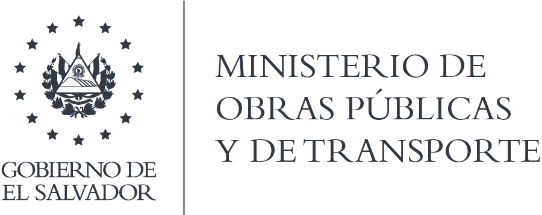 DIRECCIÓN DE GESTIÓN SOCIALINFORME DE PARTICIPACIÓN CIUDADANA EN ACTIVIDADES DE GESTIÓN SOCIAL EN EL 4TO. TRIMESTRE DE 2019La Dirección de Gestión Social tiene desde el 2019 un “Manual de Procedimientos de Participación Ciudadana con enfoque de Género, incluyendo tiempos de respuesta”, que le orienta en los procesos a seguir en cada una de las actividades de participación ciudadana, con la finalidad de contribuir al desarrollo local y nacional, por medio de la obra pública con participación activa, organizada e incluyente de la población, por lo que, articula con  municipalidades y otros actores locales con interés en los procesos.ESPACIOS DE PARTICIPACIÓN CIUDADANATeléfono AbiertoEs el espacio en el que los y las gestoras se comunican con la población o viceversa, por medio del cual se han atendido CUATRO MIL TRESCIENTAS DIEZ LLAMADAS, atendiéndose a CUATRO MIL DOSCIENTAS TRECE personas diferentes, de las cuales MIL SEISCIENTAS SETENTA Y CUATRO fueron mujeres y CIENTO CUATRO personas menores de 30 años (juventud).Asambleas informativas y resolutivasEn el cuarto trimestre de 2019, se desarrollaron DIECISIETE (17) asambleas informativas con una participación total de 599 personas, de las cuales una mayoría (363) fueron mujeres, pocas personas jóvenes participaron.Inspecciones técnicas socialesEn este trimestre se realizaron CIENTO SESENTA Y TRES Inspecciones técnicas sociales, con una participación de OCHOCIENTAS DIECIOCHO personas, de las cuales TRESCIENTAS TREINTA Y DOS fueron mujeres.Atención personalizada en la OficinaEl espacio de atención personalizada en la oficina, recibió un total de SESENTA Y CINCO visitas con un total de DOSCIENTOS CINCUENTA participantes; en las que se les orientó sobre el proceso a seguir para realizar la obra pública de su interés.Atención personalizada en el territorioLa atención en el territorio, tal como su nombre lo indica, surge de la demanda de orientación o apoyo cuando los y las gestoras andan realizando visitas de campo. En el trimestre que corresponde este informe, se realizaron TREINTA Y CUATRO. Brindando atención a un total de CIENTO TREINTA Y UNO participantes, de los cuales CUARENTA Y OCHO son mujeres y CINCO de juventud.Reuniones con Mesas TécnicasEn el trimestre de este informe solamente se organizó una Mesa Técnica Interinstitucional, con participación de CINCO mujeres y DIEZ hombres, para dar seguimiento al caso del Mozote.MECANISMOS DE PARTICIPACIÓN CIUDADANAComités Pro-Obra Pública Se organizaron SEIS comités para que le den seguimiento a la obra con funciones específicas, involucrando en comités a CUARENTA Y SEIS personas, de las cuales VEINTE son mujeres.Otros espacios en los que hubo participación ciudadanaAudiencias con Director de Gestión SocialEl Director de Gestión Social en apoyo al despacho recibe en audiencia, a juntas directivas de organizaciones, fundaciones, alcaldes y alcaldesas, diputados/as, y funcionarios de otras instituciones, para dar coordinar y articular en proyectos de obra pública. Se han desarrollado TREINTA Y OCHO audiencias con participación de CIENTO VEINTICINCO personas.Reuniones con alcaldes y/ concejos municipalesSe desarrollaron OCHO reuniones con alcaldías, por parte de los y las gestoras que atienden a todo el país.Mesa de coordinación interinstitucionalLas Mesas de Coordinación Interinstitucional han sido un espacio en el que ha participado la ciudadanía, según se le requiera, se tuvo TRECE reuniones de mesa Interinstitucional con participación de TREINTA Y SIETE mujeres y TREINTA Y CUATRO hombres.Reuniones con ADESCOSSe tiene una articulación permanente con el liderazgo comunitario, y una de esas formas es por medio de reuniones con las ADESCOS. Desarrollándose TREINTA Y NUEVE en el período al que corresponde este informe.Reuniones con Consejo Departamental de AlcaldesLa dirección de gestión social, atendió la invitación de un concejo departamental de alcaldes.Entrega de obraParticipación de CIENTO DIEZ personas en actividad de entrega de obra en oriente.